АДМИНИСТРАЦИЯ   ВЕСЬЕГОНСКОГО    РАЙОНА	ТВЕРСКОЙ  ОБЛАСТИ	ПОСТАНОВЛЕНИЕг. Весьегонск     14.01.2015                                                                                                                     № 7О  внесении изменений в постановлениеадминистрации Весьегонского района  от 08.05.2014 № 242 В  целях повышения эффективности работы по профилактике наркомании, алкоголизма среди несовершеннолетнихпостановляю:Внести изменения в Приложение № 2 состав комиссии по делам несовершеннолетних и защите их прав при администрации Весьегонского района, утвержденное постановлением администрации Весьегонского района от 08.05.2014 № 242  «О комиссии по делам несовершеннолетних и защите их прав при администрации Весьегонского района»:- ввести в состав комиссии Дребина Константина Геннадьевича, оперуполномоченного Бежецкого МРО Управления ФСКН России по Тверской области (по согласованию).Опубликовать настоящее постановление в газете «Весьегонская жизнь» и разместить на   официальном сайте муниципального  образования Тверской области «Весьегонский район» в информационно-телекоммуникационной сети Интернет.  Настоящее постановление вступает в законную силу после его официального опубликования.Глава администрации района                                                                И.И. Угнивенко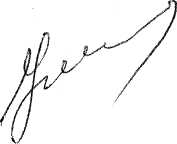 